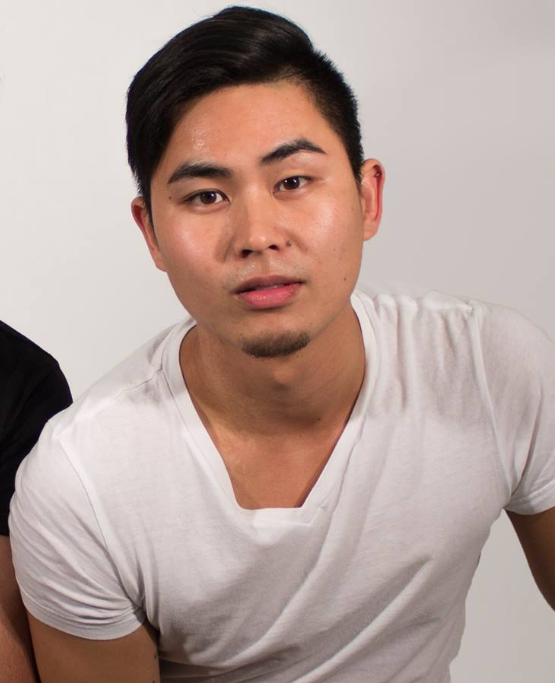 Vinh has been keen on photography, videography and creating space since he picked up a camera in the early years at OCADU. He won a photo competition that allowed him to own a DSLR. After exploring photography for many years, Vinh was able to master his photography skills and was able to win other photo competitions dealing with Sustainability for the Environment. Through Vinh’s educational success as a top student at OCAD University who studied Environmental Designs with a heavy emphasis in Interior Design. Vinh is a Creative Designer at a design firm which allowed him to explore his photography and videography skills seeking experience for the public.